FENOMENA R15 BANDUNG MOTORCYCLE CLUBSKRIPSIDiajukan Untuk Memenuhi Salah Satu Syarat Menempuh Ujian Sidang Strata Satu (S1)  Konsentrasi Humas Jurusan Ilmu KomunikasiMIFTAHUL AZIZNRP. 132050327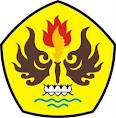 FAKULTAS ILMU SOSIAL DAN ILMU POLITIK UNIVERSITAS PASUNDAN BANDUNG2017